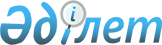 Қазақстан Республикасының есірткіге және психотроптық заттарға 2016 жылға арналған қажеттілік нормалары туралыҚазақстан Республикасы Үкіметінің 2015 жылғы 4 қыркүйектегі № 742 қаулысы

      «Есiрткi, психотроптық заттар, сол тектестер мен прекурсорлар және олардың заңсыз айналымы мен терiс пайдаланылуына қарсы iс-қимыл шаралары туралы» 1998 жылғы 10 шiлдедегi Қазақстан Республикасының Заңына сәйкес Қазақстан Республикасының Үкiметi ҚАУЛЫ ЕТЕДI:



      1. Қазақстан Республикасы Сыртқы iстер министрлігі халықаралық квоталарды бекiту үшiн осы қаулыға қосымшаға сәйкес Қазақстан Республикасының есiрткiге және психотроптық заттарға қажеттілігінің 2016 жылға арналған нормаларын Бiрiккен Ұлттар Ұйымының Есiрткiнi бақылау жөнiндегi халықаралық комитетiнiң штаб-пәтерiне (Вена, Аустрия Республикасы) жiберсiн.



      2. Қазақстан Республикасы Iшкi iстер министрлігі халықаралық квоталарды бекіткеннен кейін есiрткiге, психотроптық заттар мен прекурсорларға 2016 жылға арналған мемлекеттiк квотаны бекiту үшiн шегінде лицензиялары бар заңды тұлғалар олардың айналымын жүзеге асыратын қажеттілiк есебiн белгіленген тәртiппен Қазақстан Республикасының Үкiметіне енгiзсiн.



      3. Осы қаулы қол қойылған күнiнен бастап қолданысқа енгізіледі.      Қазақстан Республикасының

      Премьер-Министрі                                     К.Мәсімов

Қазақстан Республикасы   

Үкіметінің        

2015 жылғы 4 қыркүйектегі 

№ 742 қаулысына      

қосымша          

Қазақстан Республикасының есірткіге және психотроптық

заттарға қажеттілігінің 2016 жылға

арналған нормалары 

Есiрткiге қажеттiлiктердің жылдық есептеулері

синтетикалық есірткілерді дайындау көлемі, апиынды өндiру

және апиын өндіруден өзге мақсаттарда апиын

көкнәрін өсіру көлемi

      1961 жылғы Есiрткi құралдары туралы бiрыңғай конвенция: 1, 12 және 19-баптар. 1961 жылғы Есiрткi құралдары туралы бiрыңғай конвенцияға түзетулер туралы 1972 жылғы 25 наурыздағы хаттама: 5 және 9-баптар.ЕСКЕРТПЕЛЕРForm В

Pagе 5 

I бөлiм

Есiрткi құралдарына қажеттiлiктердің жылдық есептеулері

(БАРЛЫҚ ЕЛДЕР МЕН АУМАҚТАР YШІН)Form B

Pagе 7 

IІ бөлiм

Есiрткiге қажеттiлiктің жылдық есептері

(БАРЛЫҚ ЕЛДЕР МЕН АУМАҚТАР YШІН)* – Омнопон дәрілік препаратын дайындауды ескере отырыпForm B

Page 10 

ІIІ бөлiм

Синтетикалық есiрткi дайындау

көлемінің жылдық есептеулері (СИНТЕТИКАЛЫҚ ЕСІРТКІ ДАЙЫНДАУҒА РҰҚСАТ ЕТІЛГЕН ЕЛДЕР МЕН АУМАҚТАРҒА ҒАНА ҚАТЫСТЫ)I. 1961 жылғы Конвенцияның I тiзiмiне енгiзiлген синтетикалық есiрткi 

IІ. 1961 жылғы Конвенцияның IІ тiзiмiне енгiзiлген синтетикалық есiрткiВ/Р нысаны 

1971 жылғы Психотроптық заттар туралы конвенцияның II, III және IV тiзiмдерiне енгiзілген заттарға жыл сайынғы медициналық және ғылыми-мақсаттары үшін қажеттiлiктердi бағалау (Экономикалық және Әлеуметтiк кеңестің 1981/7 және 1991/44 қарарларына сәйкес Есiрткiнi бақылау жөнiндегi халықаралық комитетке ұсынылады)ЕСКЕРТПЕЛЕР Ішкі медициналық және ғылыми мақсаттарға арналған жылдық сұраныс

Комитет ұсынылатын бағалауды үш жылдың ішінде, егер осы кезең ішінде қандай да бір түзетулер енгізілмесе, басшылыққа алатын болады. Экспортқа қажетті санды жеке көрсеткен жөн. Егер олар енгізілген болса, көрсетілуін сұраймыз. 

II тiзiмге енгiзілген психотроптық заттарға қажеттiлiктерді бағалау  

III тiзiмге енгiзілген психотроптық заттарға қажеттiлiктерді бағалау 

IV тiзiмге енгiзілген психотроптық заттарға қажеттiлiктерді бағалау
					© 2012. Қазақстан Республикасы Әділет министрлігінің «Қазақстан Республикасының Заңнама және құқықтық ақпарат институты» ШЖҚ РМК
				ЕЛ/АУМАҚ: Қазақстан Республикасы КҮНI:

ВЕДОМСТВО: Қазақстан Республикасы Iшкi iстер министрлiгi

ЖАУАПТЫ ЛАУАЗЫМДЫ АДАМНЫҢ Т.А.Ә: Демеуов Марат Ғанұлы

АТАҒЫ/ЛАУАЗЫМЫ: Қазақстан Республикасы Iшкi iстер министрінің бірінші орынбасары

                   ҚОЛЫ: _______________________

               Есептеу 2016 күнтізбелік жылға жатады.Осы есептеулер бiр данада: ECIPTKІHI БАҚЫЛАУ ЖӨНIНДЕГІ

ХАЛЫҚАРАЛЫҚ КОМИТЕТКЕ тапсырылады

Vienna International Centre,

P.O.Box 5ОО, А-1400 Vienna, Austria

Telephone: (+43-1) 26060-4277 Facsivile: (+43 1) 26060 5867/5868

Telegraphic address: UNATIONS VIENNA Telex: 135612 uno а

E-mail: secretariat@ incd.org Internet address: http//www.incd.org/Елдегi немесе аумақтағы практика жүргізуші дәрiгерлердiң саны:дәрiгерлер: 68864; тiс дәрiгерлерi: 4812; ветеринарлар: 8852Дәрiханалар саны: 7451Ауруханалар саны: 911; ауруханалардағы жалпы орын саны: 105219Әдісті баяндау

Есептеулерді белгiлеуге арналған әдiс – эмпирикалықЕсірткі 11222222233344Есірткі Ел ішінде медициналық және

ғылыми мақсаттарда тұтынуға

арналған мөлшеріЕл ішінде медициналық және

ғылыми мақсаттарда тұтынуға

арналған мөлшеріДайындауға арналған мөлшеріДайындауға арналған мөлшеріДайындауға арналған мөлшеріДайындауға арналған мөлшеріДайындауға арналған мөлшеріДайындауға арналған мөлшеріДайындауға арналған мөлшеріАрнайы қойма қорын толықтыруға арналған саныАрнайы қойма қорын толықтыруға арналған саныАрнайы қойма қорын толықтыруға арналған саныЕсептеу жататын жылдың 31 желтоқсанындағы жағдай бойынша қойма

қорын сақталуға тиіс мөлшеріЕсептеу жататын жылдың 31 желтоқсанындағы жағдай бойынша қойма

қорын сақталуға тиіс мөлшеріЕсірткі Ел ішінде медициналық және

ғылыми мақсаттарда тұтынуға

арналған мөлшеріЕл ішінде медициналық және

ғылыми мақсаттарда тұтынуға

арналған мөлшері(a) басқа да есірткі(a) басқа да есірткі(b) 1961 жылғы Конвенцияның III тізіміне

енгізілген

препараттар(b) 1961 жылғы Конвенцияның III тізіміне

енгізілген

препараттар(b) 1961 жылғы Конвенцияның III тізіміне

енгізілген

препараттар(с) 1961 жылғы Конвенция қолданылмайтын

заттар(с) 1961 жылғы Конвенция қолданылмайтын

заттарАрнайы қойма қорын толықтыруға арналған саныАрнайы қойма қорын толықтыруға арналған саныАрнайы қойма қорын толықтыруға арналған саныЕсептеу жататын жылдың 31 желтоқсанындағы жағдай бойынша қойма

қорын сақталуға тиіс мөлшеріЕсептеу жататын жылдың 31 желтоқсанындағы жағдай бойынша қойма

қорын сақталуға тиіс мөлшеріЕсірткі Ел ішінде медициналық және

ғылыми мақсаттарда тұтынуға

арналған мөлшеріЕл ішінде медициналық және

ғылыми мақсаттарда тұтынуға

арналған мөлшеріОсы есірткі, препараттар немесе заттар ел ішінде тұтыну немесе экспортқа арналғанына қарамастанОсы есірткі, препараттар немесе заттар ел ішінде тұтыну немесе экспортқа арналғанына қарамастанОсы есірткі, препараттар немесе заттар ел ішінде тұтыну немесе экспортқа арналғанына қарамастанОсы есірткі, препараттар немесе заттар ел ішінде тұтыну немесе экспортқа арналғанына қарамастанОсы есірткі, препараттар немесе заттар ел ішінде тұтыну немесе экспортқа арналғанына қарамастанОсы есірткі, препараттар немесе заттар ел ішінде тұтыну немесе экспортқа арналғанына қарамастанОсы есірткі, препараттар немесе заттар ел ішінде тұтыну немесе экспортқа арналғанына қарамастанАрнайы қойма қорын толықтыруға арналған саныАрнайы қойма қорын толықтыруға арналған саныАрнайы қойма қорын толықтыруға арналған саныЕсептеу жататын жылдың 31 желтоқсанындағы жағдай бойынша қойма

қорын сақталуға тиіс мөлшеріЕсептеу жататын жылдың 31 желтоқсанындағы жағдай бойынша қойма

қорын сақталуға тиіс мөлшерікггкгггкггкгггкггкггАльфапродин0,2Альфентанил0,2Анилэридин0,2Безитрамид0,2Героин3Гидрокодон0,2Гидроморфон0,2Декстроморамид0,2Декстропропоксифен0,2Дигидрокодеин0,2Дипипанон0,2Дифеноксилат0,2Дифеноксин0,2Кетобемидон0,2Кодеин*1231,38Кокаин0,2Леворфанол0,2Метадон17874,32Морфин*10680,61Никоморфин0,2Норметадон0,2Оксикодон0,2Оксиморфон0,2Опий2324,91Петидин0,2Пиритрамид0,2Суфентанил0,2Тебаин*22,57Тебакон0,2Тилидин0,2Тримеперидин70634,498Феноперидин0,2Фентанил5126,944Фолькодин0,2Этилморфин279,22Эторфин0,2АллилпродинДигидроэторфинМетазоцинРацеметорфанАльфамепродинДименоксадолМетадонРацеморамидАльфаметадолДимефепетанолМетадон, аралық өнімРацеморфанАльфапрадинДиметилтиамбутенМорамид, аралық өнімРемифентанилАльфацетилметадолДиоксафетил бутиратМорферидинСуфентанилАльфентанилДипипанонНорациметадолТилидинАнилеридинДифеноксилатНорлеворфанолТримеперидинАцетилметадолДифеноксинНорметадонФенадоксонБезитрамидДиэтилтиамбутенНорпипанонФенапромидБензетидинДротабанолПетидинФеназоцинБетамепродинИзометадонПетидин, аралық өнім АФеноморфанБетаметадолКетобемидонПетидин, аралық өнім ВФеноперидинБетапродинКлонитазенПетидин ФентанилБетацетилметадолЛевометорфанПиминодинФуретиндинГидроксипетидинЛевоморамидПиритрамидЭтилметилтиамбутенДекстроморамидЛевофенацилморфанПрогептазинЭтонитазенДиампромидЛеворфанолПроперидинЭтоксеридинСинтетикалық есiрткi дайындайтын өнеркәсiптiк

кәсiпорындарӘрбiр өнеркәсiптiк кәсiпорындарда дайындалатын синтетикалық есiрткi көлемі (килограммен)Әрбiр өнеркәсiптiк кәсiпорындарда дайындалатын синтетикалық есiрткi көлемі (килограммен)Әрбiр өнеркәсiптiк кәсiпорындарда дайындалатын синтетикалық есiрткi көлемі (килограммен)Әрбiр өнеркәсiптiк кәсiпорындарда дайындалатын синтетикалық есiрткi көлемі (килограммен)Әрбiр өнеркәсiптiк кәсiпорындарда дайындалатын синтетикалық есiрткi көлемі (килограммен)Әрбiр өнеркәсiптiк кәсiпорындарда дайындалатын синтетикалық есiрткi көлемі (килограммен)Әрбiр өнеркәсiптiк кәсiпорындарда дайындалатын синтетикалық есiрткi көлемі (килограммен)Әрбiр өнеркәсiптiк кәсiпорындарда дайындалатын синтетикалық есiрткi көлемі (килограммен)Әрбiр өнеркәсiптiк кәсiпорындарда дайындалатын синтетикалық есiрткi көлемі (килограммен)Синтетикалық есiрткi дайындайтын өнеркәсiптiк

кәсiпорындарДекстропропоксифенДифеноксилатМетадонПетидинТилидинФенталинМорфинКодеинТримепередин«Химфарм» АҚ-----0,183,217,9«ВИВА Фарм» ЖШС21,52ЕЛ/АУМАҚ: Қазақстан Республикасы КҮНI:

ВЕДОМСТВО: Қазақстан Республикасы Iшкi iстер министрлiгi

ЖАУАПТЫ ЛАУАЗЫМДЫ АДАМНЫҢ Т.А.Ә: Демеуов Марат Ғанұлы

АТАҒЫ/ЛАУАЗЫМЫ: Қазақстан Республикасы Iшкi iстер министрінің бірінші орынбасарыҚОЛЫ: ___________

Есептеулер 2016 күнтізбелік жылға жатады.Осы есептеулер бiр данада: ECIPTKІHI БАҚЫЛАУ ЖӨНIНДЕГІ ХАЛЫҚАРАЛЫҚ КОМИТЕТКЕ тапсырылады

Vienna International Centre, P.O.Box 5ОО, А-1400 Vienna, AustriaTelephone: (+43-1) 26060-4277 Facsivile: (+43 1) 26060 5867/5868

Telegraphic address: UNATIONS VIENNA Telex: 135612 uno а

E-mail: secretariat@ incd.org Internet address: http//www.incd.org/ЗаттаркггЗаттаркггPA 007Аминептин0,2PM 007Метилфенидат0,2PA 003Амфетамин0,3PB 0082С-В0,2PD 002Дексамфетамин0,2PS 001Секобарбитал0,2PL 006Левамфетамин0,2PD 010Дельта-9-ТГК0,26PL 007Левометамфетамин0,2PF 005Фенетиллин0,2PM 002Меклоквалон0,2PP 005Фенциклидин0,2PM 005Метамфетамин0,2PP 006Фенметразин0,2PM 015Метамфета-мина рацематPZ 001Ципепрол0,2PM 006Метаквалон0,2ЗаттаркггЗаттаркггPA 002Амобарбитал0,3PP 014Пентазоцин3,15PB 006Бупренорфин0,3PP 002Пентобарбитал0,3PB 004Буталбитал0,3PF 002Флунитразепам6,33PG 001Глутетимид0,3PC 001Циклобарбитал0,3PC 009Катин0,3ЗаттаркггЗаттаркггPA 005Аллобарбитал0,2PM 012Мефенорекс0,2PA 004Алпразолам420,2PM 016Мидазолам37,92PA 006Аминорекс0,2PN 001Ниметазепам0,2PA 001Амфепрамон0,2PN 002Нитразепам1410,72PB 001Барбитал0,2РN 003Нордазепам0,2PB 002Бензфетамин0,2PO 001Оксазепам38637,05PB 003Бромазепам0,26PO 002Оксазолам0,2PB 007Бротизолам0,21PP 020Пемолин0,2PB 005Бутобарбитал0,2PP 015Пиназепам0,2PV 001Винилбитал0,2PP 010Пипрадрол0,2PG 002Гамма-оксимаслянная кислота249881,78PP 019Пировалерон0,2PD 005Делоразепам0,2PP 016Празепам0,2PD 006Диазепам36385,63PS 003Секбутабар-битал0,2PZ 002Золпидем174,42PT 003Темазепам0,4PC 002Камазепам0,2PT 004Тетразепам0,2PK 001Кетазолам0,2PT 005Триазолам0,2PC 004Клобазам0,2PP 004Фендиметразин0,2PC 008Клоксазолам0,2PF 004Фенкамфамин0,2PC 005Клоназепам2975,04PP 008Фенобарбитал386240,749PC 006Клоразепат0,39PF 006Фенпропорекс0,2PC 007Клотиазепам0,2PP 009Фентермин0,2PL 001Лефетамин, СПА0,2PF 001Флудиазепам0,2PL 003Лопразолам0,2PF 003Флуразепам0,2PL 004Лоразепам0,3PH 001Халазепам0,2PL 005Лорметазепам0,2PH 002Халоксазолам0,2PM 001Мазиндол0,2PC 003Хлордиазе-поксид8783,1PM 018Мезокарб0,76PE 003Эстазолам0,2PM 010Медазепам239,02PE 005Этиламфе-тамин0,2PM 003Мепробамат0,2PE 004Этиллофлазепат0,2PM 008Метилфено-барбитал0,2PE 002Этинамат0,2РМ 009Метиприлон0,2РЕ 001 Этхлорвинол0,2